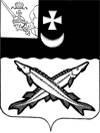 ПРЕДСТАВИТЕЛЬНОЕ СОБРАНИЕБЕЛОЗЕРСКОГО МУНИЦИПАЛЬНОГО ОКРУГАВОЛОГОДСКОЙ ОБЛАСТИРЕШЕНИЕОт 28.03.2023  № 185Об  утверждении Положения о   возмещениирасходов  за  обучение  работников, осущест-вляющих  техническое  обеспечение деятель-ности     органов   местного   самоуправления Белозерского        муниципального      округа, и    работников   подведомственных   органам местного самоуправления округа учреждений       В соответствии с Федеральными законами от 06.10.2003 № 131-ФЗ «Об общих принципах организации местного самоуправления в Российской Федерации», от 29.12.2012 № 273-ФЗ «Об образовании в Российской Федерации», Уставом округа, муниципальной программой основных направлений кадровой политики в Белозерском муниципальном округе на 2023-2027 годы, утвержденной постановлением администрации района от 28.12.2022 №501, в целях создания условий по профессиональной подготовке работников, осуществляющих техническое обеспечение деятельности органов местного самоуправления Белозерского муниципального округа, и  работников, подведомственных органам местного самоуправления округа учреждений	Представительное Собрание округа	РЕШИЛО:1. Утвердить Положение о возмещении расходов за обучение работников, осуществляющих техническое обеспечение деятельности органов местного самоуправления Белозерского муниципального округа и работников, подведомственных органам местного самоуправления округа учреждений (прилагается).	2. Решение Представительного Собрания района от 30.06.2022 №48 «Об  утверждении Положения о   возмещении расходов  за  обучение работников, осуществляющих  техническое  обеспечение деятельности   органов  местного      самоуправления Белозерского     муниципального    района,  и подведомственных органам местного самоуправления учреждений района» признать утратившим силу.3. Настоящее решение подлежит  опубликованию в газете «Белозерье» и размещению на официальном сайте Белозерского муниципального округа в информационно-телекоммуникационной сети «Интернет».Председатель Представительного Собрания округа:	         	                    	             И.А.ГолубеваГлава округа:                                                                                         Д.А.Соловьев                                                                                                                     Утверждено                                                                                      решением Представительного                                                                                                     Собрания  округаот______________ № ______                                                              ПОЛОЖЕНИЕо возмещении расходов за обучение работников, осуществляющих техническое обеспечение деятельности органов местного самоуправления Белозерского муниципального округа и  работников, подведомственных органам местного самоуправления округа учреждений (далее – Положение)Общие положения   1. Настоящее Положение определяет цели, принципы, содержание и порядок возмещения расходов за обучение работников, осуществляющих техническое обеспечение деятельности органов местного самоуправления Белозерского муниципального округа и  работников, подведомственных органам местного самоуправления округа учреждений, обучающихся в учреждениях высшего и среднего профессионального образования, в целях создания условий по профессиональной подготовке кадров.2. К лицам, имеющим право претендовать на возмещения расходов за обучение, относятся работники, осуществляющие техническое обеспечение деятельности органов местного самоуправления Белозерского муниципального округа и работники, подведомственных органам местного самоуправления округа учреждений, обучающихся в учреждениях высшего и среднего профессионального образования по целевым направлениям органов местного самоуправления округа.3. Претенденты на возмещение расходов за обучение, обращаются с заявлением к главе округа, председателю Комиссии по целевой подготовке кадров согласно Приложению 1 к Положению. К заявлению прилагаются:- копия документа, подтверждающего обучение гражданина в учреждении высшего или среднего профессионального образования, заверенная нотариально или кадровой службой учреждения, в котором обучается гражданин;- копия паспорта;- копия свидетельства ИНН;- копия страхового свидетельства обязательного пенсионного страхования;- реквизиты банковского счета получателя компенсации затрат за обучение;- согласие на обработку персональных данных согласно Приложению 2 к Положению.4. Решение о возмещение расходов за обучение принимает Комиссия по целевой подготовке кадров Белозерского муниципального округа  (далее – Комиссия).5. Комиссия рассматривает поступившие документы с учетом потребности округа в кадрах, а также в пределах средств, предусмотренных на эти цели в  бюджете округа, и принимает решение о возмещении расходов за обучение или об отказе в компенсации расходов за обучение работников, осуществляющих техническое обеспечение деятельности органов местного самоуправления Белозерского муниципального округа, и  работников,  подведомственных органам местного самоуправления округа учреждений. 6. Ведение делопроизводства Комиссии по целевой подготовке кадров по вопросам о возмещении расходов за обучение работников осуществляет отдел муниципальной службы, документооборота, контроля и охраны труда администрации округа, который:- обеспечивает подготовку документов на комиссию;- готовит проекты распоряжений администрации округа о возмещении расходов за обучение;- оформляет Соглашения об обучении и представляет их на подпись главе округа;- контролирует соблюдение условий Соглашения об обучении в процессе обучения граждан;- извещает комиссию по целевой подготовке кадров о выявленных нарушениях условий соглашения;- дает информацию в газету «Белозерье» о перечне специальностей, востребованных в округе;- доводит решения Комиссии  по целевой подготовке кадров до сведения граждан, претендующих на возмещение расходов за обучение;- выполняет иные поручения председателя Комиссии.7. Возмещение расходов за обучение гражданам, указанным в пункте 2, производится в первом семестре без учета результатов обучения, в дальнейшем - при условии успешного обучения (при отсутствии академической задолженности, подтвержденной справкой образовательного учреждения за каждый семестр).8. Размер возмещения затрат за обучение устанавливается Комиссией по целевой подготовке кадров: - полное возмещение затрат (100%);- частичное возмещение затрат (до 100%).9. Назначение  и выплата компенсации расходов за обучение производится на основе распоряжения администрации округа после подписания специалистом Соглашения об обучении согласно приложению 3 к Положению. Выплата компенсации производится через МКУ «Централизованная бухгалтерия» путем перечисления средств на банковский счет получателя либо заключения Договора о подготовке специалиста с органами местного самоуправления округа , муниципальным бюджетным учреждением.10. Выплата компенсации затрат за обучение прекращается в случае:- отчисления гражданина из образовательного учреждения;- предоставления обучающемуся академического отпуска.Выплата прекращается с месяца, следующего за месяцем, в котором был издан приказ руководителя образовательного учреждения об отчислении или предоставлении академического отпуска.11. Соглашение об обучении регистрируется в отделе муниципальной службы, документооборота, контроля и охраны труда администрации округа.12. Срок обязательного трудоустройства (отработки у работодателя) после окончания обучения устанавливается Комиссией по целевому обучению кадров Белозерского муниципального округа и отражается в Соглашении об обучении. Указанный срок не может быть менее срока, в течение которого орган местного самоуправления предоставлял компенсацию затрат за обучение гражданину в соответствии с соглашением об обучении, но не более пяти лет.13. Обязательства и ответственность сторон соглашения об обучении устанавливаются соглашением об обучении в соответствии с законодательством Российской Федерации.14. Соглашение об обучении может быть заключено с гражданином только один раз.15. Расходы на возмещение затрат за обучение работников, осуществляющих техническое обеспечение деятельности органов местного самоуправления  Белозерского муниципального округа и  работников, подведомственных органам местного самоуправления учреждений округа, обучающихся в учреждениях высшего или среднего профессионального образования, осуществляются в пределах средств, предусмотренных на эти цели в бюджете округа.Приложение 1                                                                                        к Положению о возмещении расходов  за                                                                                     обучение работников, осуществляющих                                                                                    техническое обеспечение деятельности                                                                                       органов местного самоуправления и  работников, подведомственных органам местного самоуправления округа учреждений Главе округа, председателю комиссии                                                                                по целевой подготовке кадров_________________________________от _______________________________________________________________,                                                                              Проживающему(ей) по адресу:__________________________________________________________________,            _________________________________(телефон)Заявлениена возмещение расходов за обучение   Я, __________________________________________________________________________________________________________________________________________________________(ФИО)прошу рассмотреть вопрос о заключении со мной Соглашения об обучении с возмещением расходов за обучение мне, _____________________________________________________________________________________________________________________________________________, обучающейся в _____________________________________________________________________подготовка (по специальности) ____________________________________________________профиль подготовки_________________________________________________________________факультет ________________________________________________________________________.Я,_____________________________________________________________________________даю свое согласие на хранение, передачу или любое другое использование моих персональных данных в рамках рассмотрения вопроса о заключении Соглашения об обучении для обучающихся специалистов в учреждениях высшего и среднего профессионального образования, а также в случаях, предусмотренных законодательством.________________________                                                      _____________________  (подпись, Ф.И.О.)                                                                               (дата)Приложение 2                                                                                       к Положению о возмещении расходов  за                                                                                     обучение работников, осуществляющих                                                                                    техническое обеспечение деятельности                                                                                       органов местного самоуправления округа и   работникам, подведомственных органам местного самоуправления округа учреждений СОГЛАСИЕна обработку персональных данныхЯ, ___________________________________________________________________________настоящим даю свое согласие администрации Белозерского муниципального округа Вологодской области (г.Белозерск, ул.Фрунзе, д.35) на обработку моих персональных данных и подтверждаю, что давая такое согласие, я действую по своей воле и в своих интересах.Согласие дается мною для целей: для заключения Соглашения об обучении  __________________________________________________________________________________ и распространяется на следующую информацию: Дата рождения_____________________________________________________________________Паспортные данные   серия  ____________  № ___________________ выдан __________   ____________________________________________________________________________________________________________________________________________________________________ИНН______________________________________________________________________________СНИЛС ___________________________________________________________________________Адрес проживания __________________________________________________________________Банковские реквизиты ______________________________________________________________Настоящее согласие представляется на осуществление любых действий в отношении моих персональных данных, которые необходимы или желаемы для достижения указанных выше целей, включая (без ограничения) сбор, систематизацию, накопление, хранение, уточнение (обновление, изменение), использование, распространение (в том числе передача), обезличивание, блокирование, уничтожение, а также осуществление любых иных действий с моими персональными данными с учетом федерального законодательства.В случае неправомерного использования представленных мною персональных данных согласие отзывается моим письменным заявлением.Данное согласие действует с «_____» ___________20____ г._____________________________________________________________________________                                           (Ф.И.О., подпись лица, давшего согласие)«______» _________________20____ г.Приложение 3                                                                                       к Положению о возмещении расходов  за                                                                                     обучение работников, осуществляющих                                                                                    техническое обеспечение деятельности                                                                                       органов местного самоуправления округа и  работников, подведомственных органам местного самоуправления округа учреждений Соглашение об обученииг.Белозерск                                                                                         «____» _______ 20___ годаАдминистрация  Белозерского муниципального округа, именуемое в дальнейшем «Заказчик», в лице Главы округа __________________________________________ __________________________________________________________________________________, действующего на основании Устава, с одной стороны, и __________________________________________________________________________________,(ФИО гражданина)именуемый (ая) в дальнейшем «Гражданин», действующего(ей) на основании: паспорт  серии _ _________ № __________, выдан ________________________________________________________________________________________________________________________________________, код подразделения _____________, проживающий(ая) по адресу:_________________________________________________________________________________________________, с другой стороны,  руководствуясь постановлением Правительства Российской Федерации от 21.03.2019 № 302 «О целевом обучении по образовательным программам среднего профессионального и высшего образования и признании утратившим силу постановления Правительства Российской Федерации от 27 ноября 2013 г. № 1076» и Положением о возмещении расходов за обучение работников, осуществляющих техническое обеспечение деятельности органов местного самоуправления Белозерского муниципального округа и работникам, подведомственных органам местного самоуправления округа учреждений, заключили настоящий договор о нижеследующем. 1.Предмет соглашения      1.1. Предметом Соглашения является обучение Гражданина в учреждении высшего или среднего профессионального образования _______________________________________________________________________________________________________________________________(наименование учебного заведения)__________________________________________________________________________________и осуществление трудовой деятельности у работодателя на условиях настоящего Соглашения.  Оказание  Заказчиком в период обучения Гражданину меры социальной поддержки  в виде возмещения расходов за обучение на условиях настоящего Соглашения.2. Права и обязанности сторон2.1. Заказчик в период обучения Гражданина вправе: а) запрашивать у Гражданина информацию о результатах прохождения им промежуточных аттестаций в соответствии с учебным планом и выполнении обязанностей, предусмотренных уставом и правилами внутреннего распорядка обучающихся.2.2. Заказчик обязан:а)  оплатить обучение Гражданина в сроки, порядке и размере, предусмотренных Положением о возмещении расходов за обучение работников, осуществляющих техническое обеспечение деятельности органов местного самоуправления Белозерского муниципального округа и работникам, подведомственных органам местного самоуправления округа учреждений, в сумме __________________рублей _____коп.-(_________________________рублей_____коп.) путем возмещения затрат за обучение в размере ________% от стоимости платных образовательных услуг;б) уведомить Гражданина об изменении местонахождения, банковских реквизитов (при их наличии) или иных сведений, имеющих значение для исполнения настоящего договора, в течение 10 календарных дней со дня возникновения указанных изменений.2.3.Гражданин вправе: а) получать от Заказчика возмещение расходов за обучение, предусмотренные в пункте 2.2. настоящего Соглашения.2.4. Гражданин обязан: а) освоить образовательную программу по направлению _________________________ в __________________________________________________________________________________.(наименование учебного заведения)б) выполнять учебный план, соблюдать устав и правила внутреннего распорядка образовательного учреждения;в) своевременно извещать Заказчика о результатах прохождения промежуточных аттестаций в соответствии с учебным планом, об отчислении из учреждения высшего или среднего профессионального образования, предоставлении академического отпуска;г) представить Заказчику диплом о среднем или высшем образовании, который свидетельствует об успешном завершении обучения;д) проработать у работодателя ____________ года (лет) после окончания обучения и получения диплома о среднем или высшем профессиональном образовании согласно Положению о возмещении расходов за обучение работников, осуществляющих техническое обеспечение деятельности органов местного самоуправления Белозерского муниципального района и подведомственных органам местного самоуправления учреждений, не считая времени обучения, нахождения в отпуске по уходу за ребенком до достижения им возраста 3-х лет);г) уведомить Заказчика об изменении фамилии, имени, отчества (при наличии), паспортных данных, банковских реквизитов (при их наличии) и иных сведений, имеющих значение для исполнения настоящего договора, в течение 10 календарных дней со дня возникновения указанных изменений.3. Ответственность сторон3.1. За неисполнение или ненадлежащее исполнение своих обязательств по настоящему Соглашению стороны несут ответственность в соответствии с законодательством Российской Федерации. 3.2. При досрочном расторжении настоящего Соглашения по инициативе Заказчика, а также при невыполнении или ненадлежащем выполнении им обязательств, Гражданин освобождается от возмещения понесенных Заказчиком расходов по настоящему Соглашению.3.2. Гражданин обязан возместить Заказчику денежные средства, связанные с возмещением расходов за обучение с момента заключения настоящего Соглашения в случаях:- возмещение пропорционально фактически не отработанному времени, оставшемуся до окончания периода отработки, - при увольнении по собственному желанию (п.3 ч.1 ст.77 Трудового Кодекса РФ), если у Гражданина не было уважительных причин, перечисленных в п.10 настоящего Соглашения, либо по виновным основаниям (п.5-6,11 ч.1 ст.81, п.4 ч.1 ст.83 Трудового Кодекса РФ) до истечения ________ года (лет) после окончания обучения;- в полном объеме – если Гражданин уволится по собственному желанию (п.3 ч.1 ст.77 Трудового кодекса РФ) без уважительных причин во время обучения или его отчислят из образовательной организации за академическую задолженность.3.3. Основаниями для освобождения Гражданина от исполнения обязательств по отработке у Заказчика являются: а) наличие заболеваний, препятствующих отработке в организации и подтвержденных заключениями уполномоченных органов; б) признание в установленном порядке одного из родителей, супруга (супруги) инвалидом I или II группы, установление ребенку гражданина категории "ребенок-инвалид", если работа по трудовому договору (контракту) предоставляется не по месту постоянного жительства родителей, супруги (супруга) или ребенка; в) признание Гражданина в установленном порядке инвалидом I или II группы; г) направление супруга/супруги на работу в другую местность.4. Срок действия договора, основания его досрочного прекращения.4.1. Настоящее Соглашение вступает в силу с момента его подписания сторонами.4.2. Настоящее Соглашение может быть прекращено или расторгнуто в порядке и по основаниям, предусмотренным действующим законодательством РФ,а также по основаниям, прописанным в п. 2.2 и п.2.4. настоящего договора.5. Заключительные положения5.1. Изменения, вносимые в настоящее Соглашение, оформляются дополнительными соглашениями к нему. 5.2. Настоящее Соглашение составлено в 2 экземплярах, имеющих одинаковую силу, по одному экземпляру для каждой из сторон. 5.3. Вопросы, не урегулированные настоящим Соглашением, Стороны разрешают в порядке, установленном действующим законодательством Российской Федерации.6. Адреса и платежные реквизиты сторонЗаказчик:                                                                          Гражданин:АдминистрацияБелозерского муниципального округаАдрес:______________________________________________________________Телефон/факс ______________________ИНН _____________ КПП ___________ОГРН _____________________________р/с _______________________________к/с________________________________БИК ______________________________отделение банка: ____________________ОКПО: ___________________________________________/______________                                                                                                                                                                                                                                                                                                                                                                                                                                                                                                                 М.П                   _______________________________                         (ФИО Гражданина)           _______________________________                             (год рождения)          паспорт:  серия          №____________                     выдан ___________________________              (кем и когда выдан)          _________________________________             (место регистрации Гражданина)          _________________________________              (банковские реквизиты)                   _________________________________                      (счет получателя )                   _________________________________                      (телефон)         ________________/_________________             (подпись)                    (ФИО)